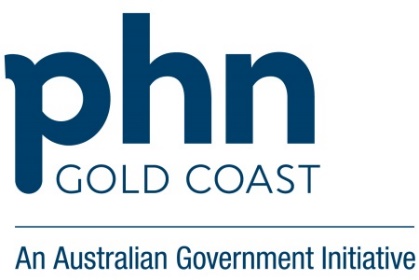 Continuous Quality Improvement (CQI) Example: Smoking Status recorded (Cat 4)Data reportMeeting oneSections Ask-Do-DescribeData reportMeeting oneWhy do we want to change?Why do we want to change?Data reportMeeting oneGapWhilst smoking status recorded meets the current accreditation requirements (75%) it is identified that the current system of recording smoking status could be improvedData reportMeeting oneBenefitsImproving the process of entering modifiable risk factors in patient records will support more accurate Risk calculations, and ability to target smoking cessation interventions.  Data reportMeeting oneEvidenceAustralia has made major progress in tobacco control with the population prevalence of smoking falling substantially since the 1960s. In recent years, smoking rates have continued to fall, with 20% of people aged 18 years and over being smokers in 2007–08, down from 23% in 2004–05, where 18% of smokers were regular daily smokers.1 However, despite the decline in prevalence, smoking remains the behavioural risk factor responsible for the highest levels of preventable disease and premature death.2 The task of reducing the number of Australians who are using tobacco further requires a collaborative effort between government, health authorities, health professionals and the community.Health professionals play an important role in educating and motivating smokers, as well as assessing their dependence on nicotine and providing assistance to quit. All health professionals should systematically identify smokers, assess their smoking status, and offer them advice and cessation treatment at every opportunity.3Disadvantaged groups of people in Australia have significantly higher rates of smoking, alcohol use, poorer diets and lower levels of physical activity. Most disadvantaged groups have significantly higher smoking rates.4–7 For example, in 2004–05, 50% of Aboriginal and Torres Strait Islander adults were daily or regular smokers.8Effective interventions for disadvantaged groups vary from those where there is little current evidence (e.g. intervention programs for Aboriginal and Torres Strait Islander populations) to interventions where there is good evidence coupled with an acknowledgment that such groups present special challengesRACGP: Clinical indicators for Australian general practice (Page 13)Data reportMeeting oneWhat do we want to change?What do we want to change?Data reportMeeting oneTopicIncreased documentation of Smoking status recordedData reportMeeting oneScope All active patients > 15 years old are potentially included in this project. Identification of patients with missing Smoking status recorded should be the priority, then consider updating remaining patients is a systematic way Data reportMeeting oneHow much do we want to change?How much do we want to change?Data reportMeeting oneBaselineCurrent Smoking Status recorded is 75%Data reportMeeting oneSampleIdentify active patients > 15 years old with missing Smoking status recorded from Data extraction  Data reportMeeting oneTargetExceed RACGP standard of Smoking status recorded (75%) from 75% to 85% (6 months’ time)  Data reportMeeting onePreparednessAll staff committed to progressing with this activityData reportMeeting oneWho are involved in the change?Who are involved in the change?Data reportMeeting oneLeadsContributorsPractice ManagerReceptionists, Practice Nurses and General Practitioners Data reportMeeting oneExternalPHN Practice SupportData reportMeeting oneWhen are we making the change?When are we making the change?Data reportMeeting oneDeadlinesDevelop or review questionnaire by (date)Implement between (date range)Review meeting (date)Data reportMeeting oneHow are we going to change?How are we going to change?Data reportMeeting onePotential solutionsHistorical collection of information was verbal, and not always documented in correct field. To address this a process needs to be implemented to ensure consistent and accurate data is entered for all patients (new and existing) Data reportMeeting oneSelectDevelop or review patient update form to capture required information for existing patients Review new patient questionnaire to align with update form  Display poster to advise patients the importance of correct information and that updates will be taking place ImplementationImplementBaseline measure: Generate patient list using the Cat Plus instructions TIP: In the event that this report is very large, consider filtering by age bands to develop manageable numbers (consider targeting 50 or less at time) Please note: In the General tab, edit age range: Start: 15   End: 20 or Start: 35    End: 40PM: Provide report to Receptionist Rec: Flag identified patients in appointment schedule to be given update form and forward form to GP/PN when completed PN: enter missing data if seen/provided update form GP: enter missing data if seen/provided update form   ImplementationRecord, shareMinutes of meeting/s, presentation to colleaguesData Report 2Meeting twoHow much did we change?How much did we change?Data Report 2Meeting twoPerformance Did you achieve your target? If not identify why not, consider new activity to testData Report 2Meeting twoWorthwhileWas the effort to complete the improvement activity worth the outcome? Did the team value the improvement activity?Did another unexpected positive result occur? (e.g. increased Ethnicity Status recorded)Data Report 2Meeting twoLearnWhat lessons learnt could you use for other improvement activities?What worked well, what could have been changed or improved  Data Report 2Meeting twoWhat next?What next?Data Report 2Meeting twoSustainImplement new processes and systems into business as usualData Report 2Meeting twoMonitorReview Smoking Status recorded quarterly and initiate corrective actions as required   